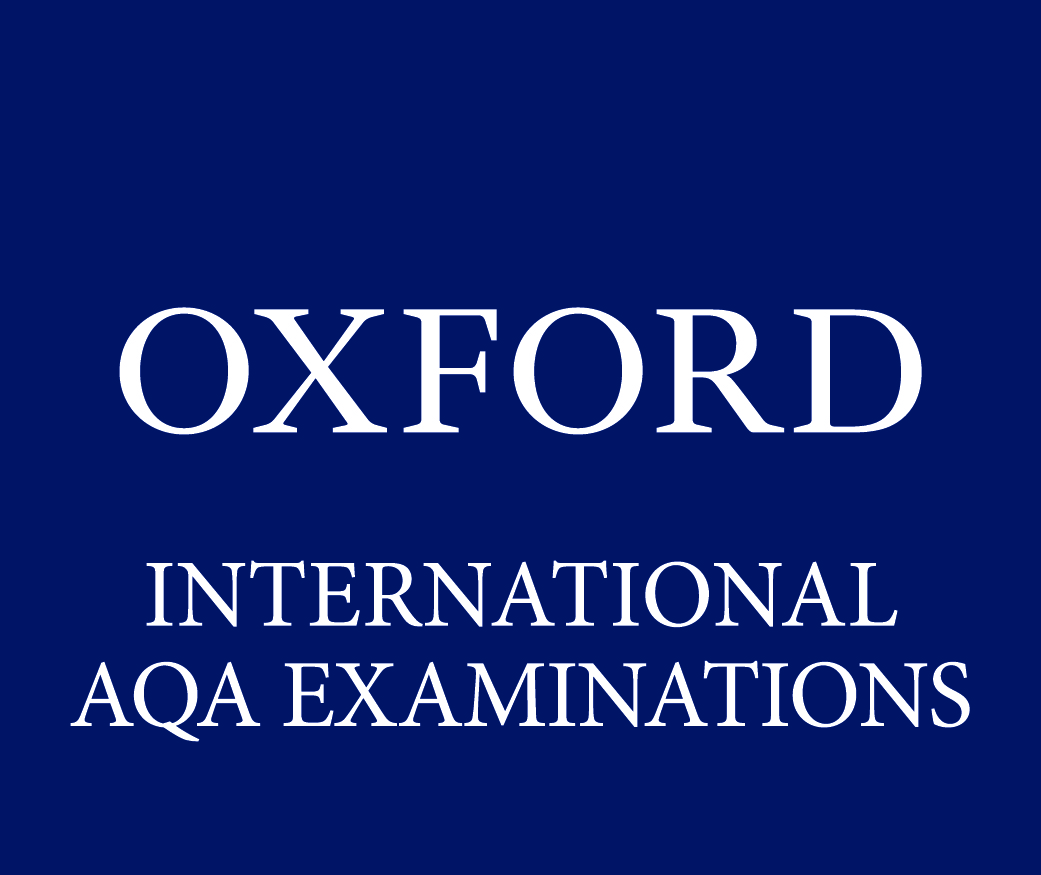 INTERNATIONAL
GCSECombined science PHYSICS(9204)Outline schemes of workFor teaching from September 2016 onwards
For International GCSE exams in June 2018 onwards This scheme of work suggests possible teaching and learning activities for each section of the specification. There are far more activities suggested than it would be possible to teach. It is intended that teachers should select activities appropriate to their students and the curriculum time available. The first two columns summarise the specification references, whilst the learning outcomes indicate what most students should be able to achieve after the work is completed. The resources column indicates resources commonly available to schools, and other references that may be helpful. The timings are only suggested, as are the possible teaching and learning activities, which include references to experimental work. Resources are only given in brief and risk assessments should be carried out.Spec ref.Summary of the specification contentLearning outcomes What most students should be able to doSuggested timing (lessons)Possible teaching and learning activities HomeworkResourceResourceExamination ‘hints and tips’Students should:3.17 Forces and their effects3.17 Forces and their effects3.17 Forces and their effects3.17 Forces and their effects3.17 Forces and their effects3.17 Forces and their effects3.17 Forces and their effects3.17.1 Forces and their interactions3.17.1 Forces and their interactions3.17.1 Forces and their interactions3.17.1 Forces and their interactions3.17.1 Forces and their interactions3.17.1 Forces and their interactions3.17.1 Forces and their interactions3.17.1aObjects interact by non-contact (field) forces (including gravity, electrostatics, magnetism) and by contact forces (including friction, air resistance, tension and normal contact force).Recall and describe the effects of forces in terms of changing the shape and/or motion of objects.Give examples of contact and non-contact forces.Describe examples of contact forces explaining how the force is produced.Describe examples of non-contact forces and state how the force is produced, eg gravitational force caused by two objects with mass exerting an attractive force on each other.0.5Activity: Investigate contact and non-contact forces. This can include magnets, friction along a surface, eg when a shoe is pulled along it. You can change the surface to explore how this changes the amount of force required to move theshoe. You could also add a lubricant, eg water/oil to the surface.Activity: To illustrate static electricity as a non-contact force pupils could rub a polythene rod with a duster and then use the charged rod to attract small pieces of paper (eg from a hole punch) or bend water.3.17.1bFriction is a force between two surfaces, which impedes motion and may result in heating.  Air resistance is a form of friction.Recall the meaning of friction. Explain the effect of friction on objects.1Activity: Make parachutes of different sizes, eg 10x10cm and one 50x50cm, and then drop it from a height. Activity: Time how long it takes to fall and then discuss the change in forces.3.17.1cPairs of objects interact to produce a force on each other, which can be represented as vectors.1Activity: Measuring the size of a force using a Newton meter.3.17.1dScalars are quantities that have magnitude only. Vectors are quantities that have direction as well as a magnitude. A vector quantity may be represented by an arrow. The length of the arrow represents the magnitude and the direction of the arrow represents the direction of the vector quantity.Understand the difference between scalar and vector quantities and give examples of both.Students should be aware that distance, speed and time are examples of scalars and displacement; velocity, acceleration, force and momentum are examples of vectors.1Activity: Sort quantities into vectors and scalars.Activity: Draw vector diagrams for vectors where the size and direction of the arrow represents the size and direction of the vector.Activity: Pupils could model displacement vectors by sketching a scale drawing for displacement vectors, eg 3m east followed by 5m north in the playground. Then back in the classroom get them to draw a scale diagram (ie 1m = 1cm) of this using the arrow notation.Know some examples of both scalars and vectors.3.17.1eWeight is the force acting on an object due to gravity. The weight of an object depends on the gravitational field strength at the point where the object is.The weight of an object can be calculated using the equation: Weight (N) = mass (kg)  gravitational field strength (N/kg)Recall weight is the force acting on an object due to gravity. The force of gravity close to the Earth is due to the gravitational field around the Earth.Understand the difference between mass and weight.Apply the formula to calculate weight. 1Activity: Discuss how weight of a mass on different planets varies.Activity: Pupils can model what a 1kg mass would weigh on different planets using tin cans filled with sand.Activity: Show that a feather and coin fall at the same rate in an evacuated tube.Rearrange formula, convert units, carry out calculations.3.17.1fA force applied to an elastic object such as a spring will result in the object stretching and storing elastic potential energy.1Activity: Discuss why deforming a material can only occur if more than one force is acting on the object. If only one force was acting the object would just move in the direction of the force.Activity: Give examples of objects being stretched, bent or compressed by forces. Draw force diagrams to show how the forces are acting on the object and howthe stretching, bending or compressing occurs.3.17.1gFor an object behaving elastically, the extension is directly proportional to the force applied, provided that the limit of proportionality is not exceeded. The relationship between the force, F, and the extension, e, is:where k is a constant.Recall the effect of applying force to a spring. Investigate what makes the best catapult. Know the relationship between the force, F, and the extension.2Activity: Investigate the effect of forces on the extension of a spring.Demonstration: Stretch warm strip of toffee to show inelastic distortion.Practical and enquiry skills: Investigate the effect of stretching elastic band catapults by different amounts on the distance a fired paper pellet travels.Homework: Students research toys they have had that have worked using stored potential energy, eg pull back ‘motor’ cars.Activity: Investigate the effect of loading and unloading springs stretched up to and beyond their elastic limits. Add a force of 1N (100g mass) at a time and measure the extension of the spring. Continue until the spring is clearly stretched beyond its elastic limit and then remove 1N at a time, recording the extension each time.Rearrange formula, convert units, carry out calculations3.17.1hRequired practical.Investigate the relationship between force and extension for a spring.Activity: Find the spring constant of a spring by experiment.Activity: Sketch and describe the force and extension curve of an elastic material (eg elastic band or spring) when not stretched beyond its elastic limit.Activity: Sketch and describe the force and extension curve of an elastic material when stretched beyond its elastic limit.Activity: Interpret data from an investigation of the relationship between force and extension. And to describe the difference between a linear and non-linear relationship.Research: Uses of springs in compression and tension.3.17.2 Motion3.17.2 Motion3.17.2 Motion3.17.2 Motion3.17.2 Motion3.17.2 Motion3.17.2 Motion3.17.2aIf an object moves in a straight line, its distance from a certain point can be represented by a distance-time graph.Be able to construct and interpret distance-time graphs for an object moving in a straight line when the body is stationary or moving with constant speed.1Practical and enquiry skills:Datalogging equipment to graph distance and time.Scientific communication skills and activities: Drawing and interpreting distance-time graphs and using them to determine speed.Interactive motion graph can be found at nuffieldfoundation.org/practical-physics/simple-motion-experiments-dataloggerInteractive motion graph can be found at nuffieldfoundation.org/practical-physics/simple-motion-experiments-datalogger3.17.2bThe speed of the object can be calculated from the gradient of a distance-time graph.Know how to calculate the speed of an object from the gradient of a distance-time graph.1Use of train timetables to build distance-time graphs to compare fast and slow trains.Students sketch a distance-time graph of their journey to school. 3.17.2cThe velocity, v, of an object is its speed in a given direction and is given by the equation:where s is the displacement and t is the time taken.Know how to calculate the velocity of an object from the equation.1Activity: Carry out calculations using Homework: Students sketch a distance-time graph of their journey to school.3.17.2dThis equation can also be used to calculate the average speed of objects undergoing non-uniform motion.3.17.3 Resultant forces 3.17.3 Resultant forces 3.17.3 Resultant forces 3.17.3 Resultant forces 3.17.3 Resultant forces 3.17.3 Resultant forces 3.17.3 Resultant forces 3.17.3aWhenever two objects interact, the forces they exert on each other are equal in magnitude and opposite in direction. This is Newton’s Third Law.Understand that forces occur in pairs, acting on different objects. Understand the term ‘resultant force’ and be able to determine the resultant of opposite or parallel forces acting in a straight line.1Using model cars/trolleys investigate effect of forces on motion. 3.17.3bA number of forces acting on an object may be replaced by a single force that has the same effect on the motion as all the original forces acting together. This single force is called the resultant force. Understand that a resultant force acting on an object may affect its motion.1Determine the resultant of opposite or parallel forces acting in a straight line and the resultant of two coplanar forces by scale drawing.3.17.3cA non-zero resultant force acting on an object causes it to accelerate.3.17.3dAcceleration is the rate of change of velocity. An object can accelerate by changing its direction even if it is going at a constant speed. Deceleration is a negative acceleration.The average acceleration a of an object is given by the equation:where v  is the change in velocity and t is the time taken for the object to accelerate.Recall the definition and calculation of acceleration.2Calculate the acceleration of a vehicle when given the initial and final speed and the time taken for the change in speed to occur. Rearrange the equation to find other unknown quantities.Compare the accelerations of different vehicles.Explain how the acceleration of a vehicle can be determined experimentally.Activity: Carry out calculations using Activity: View interactive software to show velocity-time graphs. Activity: Drawing and interpreting graphs and calculating acceleration and distance. 3.17.3eThe acceleration of an object can be calculated from the gradient of the velocity-time graph.Draw velocity-time graph.Be able to calculate acceleration from the gradient of a velocity-time graph.2Explain how the acceleration of an object can be found from a velocity-time graph.3.17.3fThe distance travelled by an object can be calculated from the area under a velocity-time graph.Be able to draw and calculate the distance travelled by an object from the area under a velocity-time graph.2Compare the acceleration of a vehicle at different points of a velocity-time graph from the gradients of the lines.Calculate the distance travelled using the area under the line on a velocity-time graph.3.17.3gIf the resultant force acting on an object is zero:a moving object will continue to move at the same velocity and a stationary object will remain at rest.This is Newton’s First Law.Recall Newton’s First Law.1State Newton’s First Law.Describe the effect of having no resultant force on:a stationary objectan object moving at a constant velocity.Explain that for an object travelling at terminal velocity the driving force(s) must equal the resistive force(s) acting on the object.  3.17.3hIf the resultant force on an object is not zero, the object will accelerate in the direction of the resultant force. The relationship between the resultant force, F, acting on an object, its mass, m, and the acceleration caused, a, is:This is Newton’s Second Law.Investigate how force and mass affects the rate of acceleration.Be able to use the equation relating force, mass and acceleration.1Define Newton’s Second Law.Demo: Demonstration of datalogging equipment to measure force and acceleration of a trolley on a friction-compensated runway.Calculate the resultant force acting on an object using the equation. . Rearrange the equation to find any other unknown quantity.Analyse data on vehicles to determine the acceleration when given the driving force and mass of the vehicle.Explain why two identical cars that have different loads will have different accelerations.Explain why heavier vehicles have greater stopping distances than light vehicles, assuming the same braking force.3.17.4 Safety in public transport3.17.4 Safety in public transport3.17.4 Safety in public transport3.17.4 Safety in public transport3.17.4 Safety in public transport3.17.4 Safety in public transport3.17.4 Safety in public transport3.17.4aWhen a vehicle travels at a steady speed in a straight line the resistive forces are balancing the driving force.Recall that when a vehicle travels at a steady speed the resistive forces balance the driving force.3Activity: Measurement of reaction times using stopwatches or falling rulers.Define:thinking distancebraking distancestopping distance.Stopwatches and rulers.Video clips about speed and stopping distance can be found at seattle-duiattorney.com/media/dui-videos.phpStopwatches and rulers.Video clips about speed and stopping distance can be found at seattle-duiattorney.com/media/dui-videos.php3.17.4bThe greater the speed of a vehicle, the greater the braking force needed to stop it in a certain distance. The greater the braking force, the greater the deceleration of the vehicle. Large decelerations may lead to brakes overheating and/or loss of control.For a given braking force, the greater the speed the greater the stopping distance.Be able to describe and explain stopping distance and the factors that affect it. 1.	Distractions which may affect a driver’s ability to react and know the actors which could affect a driver’s reaction time.2.	Conditions that affect braking distance.3State that the overall stopping distance of a vehicle is made up of the thinking distance plus the braking distance.Discuss: Small group discussion about factors affecting stopping distance.Video: Watch video clips on speed and stopping distance, and distractions and driving.Homework: Research stopping distances at different speeds; design a poster about factors affecting thinking distance.Video clips about distractions and driving can be found at think.direct.gov.uk/index.htmlVideo clips about distractions and driving can be found at think.direct.gov.uk/index.html3.17.4cThe stopping distance of a vehicle is the sum of the distance the vehicle travels during the driver’s reaction time (thinking distance) and the distance it travels under the braking force (braking distance).  A driver’s reaction time can be affected by tiredness, distractions, drugs and alcohol.3Research: Research which markings on roads are used to try to make drivers think about stopping distances and those which are to try and make drivers reduce their speed.Describe and explain the energy changes involved in stopping a vehicle.Explain why vehicles travelling faster have larger braking distances.Find patterns between the speed of a vehicle and the braking distance, eg what would be the effect of doubling the speed on the braking distance and why?3.17.4dWhen the brakes of a vehicle are applied, work done by the friction force between the brakes and the wheel reduces the kinetic energy of the vehicle and the temperature of the brakes increases.3Find patterns between the speed of a vehicle and the thinking distance, eg what would be the effect of doubling the speed on the thinking distance and why?Explain why stopping from high speed can cause the brake pads to overheat and the brake disks to warp.3.17.4eA vehicle’s braking distance can be affected by adverse road and weather conditions and poor condition of the vehicle. 33.18 Energy 3.18 Energy 3.18 Energy 3.18 Energy 3.18 Energy 3.18 Energy 3.18 Energy 3.18 Energy 3.18.1 Forces and energy 3.18.1 Forces and energy 3.18.1 Forces and energy 3.18.1 Forces and energy 3.18.1 Forces and energy 3.18.1 Forces and energy 3.18.1 Forces and energy 3.18.1 Forces and energy 3.18.1aWork is done when a force causes an object to move through a distance.  The relationship between work done, W, force, F, and distance, d, moved in the direction of the force is:Know how to calculate the work done on an object and the power developed.3Activity: Calculating students’ work done and power output in different situations, eg running up stairs, lifting sandbags onto a table etc.Calculate the work done in stretching or compressing a spring when given the mass or weight applied to the spring.Bathroom scales, rulers, stopwatches, falling object, light gate and timer.Bathroom scales, rulers, stopwatches, falling object, light gate and timer.Know the terms in the equations and their units.3.18.1bEnergy is transferred when work is done. Work done against frictional forces causes energy transfer by heating.33.18.1cThe amount of elastic potential energy stored in a stretched spring (assuming the limit of proportionality has not been exceeded) can be calculated using the equation:Ee=1/2 ke2.3Explain what is meant by the limit of proportionality.Identify the limit of proportionality on a graph showing the force applied against extension.3.18.1dAn object gains gravitational potential energy when it is raised vertically because work is done against the gravitational force.    The relationship between gravitational potential energy, Ep, mass, m, gravitational field strength, g, and height, h, is:Ep= m x g x hUnderstand that when an object is raised vertically, work is done against gravitational force and the object gains gravitational potential energy.Know how to calculate the change in gravitational potential energy of an object.Understand the transfer of kinetic energy in particular situations, such as space shuttle re-entry or meteorites burning up in the atmosphere.3Recap students understanding of gravitational potential energy. Explain what gravitational field strength is. Recap with students what is meant by kinetic energy. Activity: Measurement of initial gravitational potential energy (GPE) and final kinetic energy (KE) of a falling object, eg using a light gate and timer.Provide students with opportunities to apply the formula Ep=m x g x h.Be able to convert from g to kg.3.18.1eThe kinetic energy of a moving object depends on its mass and its velocity.  The relationship between kinetic energy, Ek, mass, m and velocity, v, is:Ek=1/2  x m x v2Know how to calculate the kinetic energy of a moving object.3Provide students with opportunities to apply the formulaEk= 1/2  x m x v2.3.18.1fPower is the rate at which energy is transferred or the rate at which work is done. The relationship between power, P, work done, W, or energy transferred, E, and time, t, is:and 3Demo: Motor lifting a mass, and calculation of work and power.Activity: Carry out calculations using                          W=F×dHomework: Calculations using the different equations.3.18.2 Energy transfer, conservation and dissipation of energy 3.18.2 Energy transfer, conservation and dissipation of energy 3.18.2 Energy transfer, conservation and dissipation of energy 3.18.2 Energy transfer, conservation and dissipation of energy 3.18.2 Energy transfer, conservation and dissipation of energy 3.18.2 Energy transfer, conservation and dissipation of energy 3.18.2 Energy transfer, conservation and dissipation of energy 3.18.2 Energy transfer, conservation and dissipation of energy 3.18.2aWhen a system changes, energy is transferred. A system is an object or group of objects.Describe the energy transfers and the main energy wastages that occur in a range of situations or appliances.For example:an object projected upwardsan object accelerated by a constant forcea vehicle slowing downan electric kettle boiling water.2Activity: Circuits of energy transfer devices.Ask students to explore questions such as: Why are some kitchen appliances given higher energy ratings than others? Why do the wheels of a bike get very hot when braking hard?Which type of car is more efficient – petrol or electric?Describe the changes in energy stores that take place in simple machines and simple systems. Examples could include:petrol and electric carsvehicle braking systems (such as bike brakes)a ball being thrown upwardselectrical items such as kettles and radios.Energy transfer devices, eg battery operated electric bell, wind-up toy etc.Energy transfer devices, eg battery operated electric bell, wind-up toy etc.3.18.2bEnergy can be transferred usefully, stored or dissipated but cannot be created or destroyed.2Activity: Circuits of energy transfer devices.Ask students to explore questions such as: Why are some kitchen appliances given higher energy ratings than others? Why do the wheels of a bike get very hot when braking hard?Which type of car is more efficient – petrol or electric?Describe the changes in energy stores that take place in simple machines and simple systems. Examples could include:petrol and electric carsvehicle braking systems (such as bike brakes)a ball being thrown upwardselectrical items such as kettles and radios.3.18.2cWhen energy is transferred only part of it may be usefully transferred; the rest is dissipated so that it is stored in less useful ways. This energy is often described as being wasted.Describe examples where there are energy transfers in a closed system, that there is no net change to the total energy.Unwanted energy transfers can be reduced in a number of ways, eg through lubrication and the use of thermal insulation.Students should investigate ways of reducing the unwanted energy transfers in a system.2Use this opportunity of investigating the variables that might effect a pendulum to plan and carry out an investigation.  Ask students to explore questions such as: Can energy be created or destroyed? What happens to energy that is lost? How can we reduce the amount of energy being wasted by a machine?  What is the best way to reduce heat loss in the home?Useful information on ‘Heat transfer and efficiency’ can be found on the BBC website at bbc.co.uk/schools/gcsebitesize/science/aqa/energyefficiency/Useful information on ‘Heat transfer and efficiency’ can be found on the BBC website at bbc.co.uk/schools/gcsebitesize/science/aqa/energyefficiency/3.18.2dFriction and air resistance are forces that dissipate energy by heating the surroundings.2Presenting and writing descriptions and explanations:describe what happens to the electrical energy that goes into an appliance, such as a radio – in terms of energy stores and how the amount of energy in each store.3.18.2eThe efficiency of a device can be calculated using efficiency = useful energy out  total energy inandefficiency = useful power out total power inUnderstand the concept of efficiency and why an efficiency can never be greater than 100%.Use the equations to calculate efficiency as a decimal or percentage.2Ask students to explore questions such as: Which type of power station is the most efficient?Which type of light bulb would cost the least amount of money to use?Research different types of power station to find out if combustion based power stations are less efficient that either nuclear or wind. Investigate ways of increasing the efficiency of a coal fired power station.orPrepare a presentation on different types of light bulb. Find out the cost of buying and running the light bulbs in a home for one year. Determine whether energy saving light bulbs will save money over incandescent light bulbs.State the equation used to find efficiency.Calculate the efficiency of a machine as either a decimal or a percentage. Rearrange the equation to determine the total energy put into the machine or the useful energy output.Students may have to analyse data to determine the useful energy output if they are told the energy input and the amount of wasted energy.Interpret data on efficiencies of different machines.Understand why a device or process can never be greater than 100% efficient.Know how to use the efficiency equations to calculate the efficiency either as a decimalor as a percentage.3.18.2fThe energy flow in a system can be represented using Sankey diagrams.Interpret and draw a Sankey diagram.2Activity: Draw Sankey diagrams, having identified major sources of wasted energy.Homework: Use retail catalogues, eg for washing machines and fridges, to see how manufacturers are aware of the need for efficiency, and how it may influence the choice of appliance by consumers.Be able to draw and interpret Sankey diagrams. 3.18.3 Energy resources 3.18.3 Energy resources 3.18.3 Energy resources 3.18.3 Energy resources 3.18.3 Energy resources 3.18.3 Energy resources 3.18.3 Energy resources 3.18.3 Energy resources 3.18.3aFuels are a useful store of energy; different fuels are suitable for different situations and are selected according to a range of factors, such as ease of storage, energy content and safety.Compare the ways that different energy resources are used. The uses to include transport, electricity generation and heating.1Activity: Compare the use of different fuels in the generation of electricity, heating homes and transport. What are the safety concerns?Activity: Determine the most suitable fuel for a particular use depending on the characteristics of the fuel.3.18.3bWhen a fuel is used, some energy is transferred to the surroundings.  Some fuels are more efficient than others.Investigate the efficiencyof different fuels.  1Demo or practical: Burn different fuels to heat a beaker of water. Measure temperature change.Spirit burners, various fuels eg methanol, ethanol, propan-1-ol, butan-1-ol, beakers of water, thermometers.Spirit burners, various fuels eg methanol, ethanol, propan-1-ol, butan-1-ol, beakers of water, thermometers.3.18.3cThere are a rangeof energy sources usedon a national and global scale. Their use has implications for society in terms of factors including renewability and the environmental impacts of extraction, use and disposal.Describe the main energy resources available for use on Earth. These include: •	fossil fuels (coal, oil and gas)•	nuclear fuel•	bio-fuel•	wind•	hydro-electricity•	geothermal•	the tides•	the Sun•	water waves.Explain the advantages and disadvantages of each type of energy resource with respect to other sources, eg the advantages and disadvantages of oil over nuclear power.Explain why each type of energy resource is used to generate electricity even though it does have these environmental impacts.2Research: The different types of energy resources that are available to generate electricity. For each type of energy resource find the environmental impacts. Activity: For a given location determine the best way of generating electricity. Role play a meeting between a group of local politicians, local environmental groups and electricity companies trying to get a new power station built. Which type of power station would each group want? How persuasive are each group in getting their choice? Evaluate the use of different energy resources for a given situation, eg generating electricity in remote locations. The evaluation should include ethical and environmental issues.3.18.3dA range of technologies have been developed to provide energy in a renewable way, such as wave power, solar power and geothermal power.Distinguish between energy resources that are renewable and energy resources that are non-renewable.2Define renewable energy resources and give examples of them.Define non-renewable energy resources and give examples of them.3.19 Waves3.19 Waves3.19 Waves3.19 Waves3.19 Waves3.19 Waves3.19 Waves3.19 Waves3.19.1 General properties of waves3.19.1 General properties of waves3.19.1 General properties of waves3.19.1 General properties of waves3.19.1 General properties of waves3.19.1 General properties of waves3.19.1 General properties of waves3.19.1 General properties of waves3.19.1aA wave is a disturbance caused by an oscillating source that transfers energy and information in the direction of wave travel, without transferring matter.Understand that in a transverse wave the oscillations are perpendicular to the direction of energy transfer.Understand that in a longitudinal wave the oscillations are parallel to the direction of energy transfer. 3Demo: Demonstration of transverse and longitudinal waves using slinky springs or other equipment.Discuss the differences between transfers and longitudinal waves Explain the changes in air pressure caused by longitudinal waves in regions of compression and rarefaction.Slinky springs, wave machine equipment and computer access.A useful interactive video clip can be found on BBC GCSE Bitesize ‘An Introduction to waves’ at bbc.co.uk/schools/gcsebitesize/science/aqa/waves/Be able to explain the difference between transverse and longitudinal waves. Be able to explain the difference between transverse and longitudinal waves. 3.19.1bIn a transverse wave the oscillations are perpendicular to the direction of energy transfer.3Demo: Demonstration of reflection, rarefaction and diffraction of waves using a ripple tank if available If a ripple tank isn’t available, show the following two clips from Open University.3.19.1cIn a longitudinal wave the oscillations are parallel to the direction of energy transfer.  Longitudinal waves have areas of compression and rarefaction.Understand the terms ‘compression’ and ‘rarefaction’.3Activities listed on Institute of Physics website Episode 309Demonstrate a non-Newtonian fluid (corn starch) on a speaker cone or show clip.3.19.1dElectromagnetic waves and water waves are transverse, sound waves are longitudinal and mechanical waves may be either transverse or longitudinal.To know examples of the different types of waves. 3Discuss different examples of longitudinal and transverse waves.3.19.1eWaves can be reflected, transmitted or absorbed (or a combination of these) at the boundary between two different materials.Investigate how waves behave at different wave boundaries. 1Ripple tank and accessories. 3.19.1fWaves can undergo refraction due to a change in velocity and diffraction through a narrow gap or at an edge.Understand the circumstances where a wave is reflected, refracted or diffracted. Be able to complete wavefront diagrams for reflection, refraction and diffraction. Be able to complete diagrams to illustrate interference.1Demo: Reflected, refracted or diffracted using a ripple tank. Demo: That for appreciable diffraction to take place the wavelength of the wave must be of the same order of magnitude as the size of the obstacle or gap. Students draw diagram to illustrate the phenomena and then explain the wave pattern.3.19.1gWave motion can be described in terms of their frequency, wavelength, period, amplitude and wavefront.Understand the terms ‘frequency’, ‘wavelength’ and ‘amplitude’ and be able to annotate a diagram to show these terms.2Define:wavelengthamplitudefrequencypeaktroughperiod.The amplitude of a wave is the maximum displacement of a point on a wave away from its undisturbed position.The wavelength of a wave is the distance from a point on one wave to the equivalent point on the adjacent wave.Demonstrate what effect increasing the amplitude/frequency of a sound wave has using a loudspeaker and signal generator connected to an oscilloscope. Vary the frequency and then the amplitude on the signal generator – what is observed?Demonstrate that changing the frequency of a transverse wave on a length of rope changes the wavelength.Pupils could investigate how to accurately measure the period of a wave, ie time a fixed number, say 10, and then divide the time by this number.3.19.1hThe relationship between wave speed, frequency and wavelength isv = f × λKnow that:
All waves obey the wave equation:The frequency of a wave is the number of waves passing a point each second.period, T, in seconds, s frequency, f, in Hertz, Hz.The period of a wave is how long it takes for one wave to pass a point.The wave speed is the speed at which the energy is transferred (or the wave moves) through the medium.Calculate the wavelength of a wave from a labelled diagram of a wave.Calculate the frequency of a wave given the number of waves (possibly from interpreting a diagram) and the time.Calculate the speed of a wave. Rearrange the equation to find any unknown given the other two values.Show that when sound waves travel from one medium to another, the changes in velocity, frequency and wavelength are inter-related.Know the terms in the equation and their units.Know the terms in the equation and their units.3.19.2 The electromagnetic spectrum3.19.2 The electromagnetic spectrum3.19.2 The electromagnetic spectrum3.19.2 The electromagnetic spectrum3.19.2 The electromagnetic spectrum3.19.2 The electromagnetic spectrum3.19.2 The electromagnetic spectrum3.19.2 The electromagnetic spectrum3.19.2aElectromagnetic waves are transverse waves that transfer energy from the source of the waves to an absorber.Know the names and order of electromagnetic waves within the spectrum, in terms of energy, frequency and wavelength.2Describe the properties of all electromagnetic waves.State that electromagnetic waves transfer energy from one place to an absorber of that energy.3.19.2bElectromagnetic waves form a continuous spectrum and all types of electromagnetic wave travel at the same speed through a vacuum (space).Understand the wavelengths of the electromagnetic spectrum range from 10-15 to 104 and beyond. Know situations in which waves are typically used for communication.Give examples of the uses of each part of the electromagnetic spectrum. Give examples of the hazards associated with each part of the electromagnetic spectrum. 2Name the seven electromagnetic waves, in the correct order from shortest to longest wavelength.  State the range of wavelengths is approximately 10-15m – 104m.State that electromagnetic waves can travel through a vacuum at the speed of light, 3.0x108m/s.Research: Group research into properties and uses of electromagnetic waves, and the hazards of electromagnetic waves and appropriate precautions.Discuss: The concerns surrounding possible risks related to mobile phone use. ‘Sending Information’ can be found on BBC GCSE Bitesize at bbc.co.uk/schools/gcsebitesize/science/aqa/waves/Computer access, microwave transmitter and detector apparatus.Computer or reference book access.Know the order of the electromagnetic waves within the spectrum in terms of energy, frequency and wavelength. Know the order of the electromagnetic waves within the spectrum in terms of energy, frequency and wavelength. 3.19.2cVisible light is the part of the electromagnetic spectrum that is detected by our eyes; we see different wavelengths as different colours.Recall that visible light is the part of the electromagnetic spectrum that allows us to see. 2State that the only part of the electromagnetic spectrum that is visible to us is visible light.3.19.2dAll objects emit and absorb infrared radiation. Objects emit infrared radiation because of the motion of their particles. The amount and frequency of emitted radiation depends on the temperature and surface of the object. The hotter an object is, the more infrared radiation it radiates in a given time.Recall that, no matter what temperature, objects emit and absorb infrared radiation. The hotter an object is the more infrared radiation it radiates in a given time.Explain why some objects emit more heat/infrared than others. 1Describe and explain the factors that affect the rate of cooling of an object.Explain how the rate of cooling of a black object depends on the temperature that the object is at.Why does a black car get hotter than a white car in the summer?Why does a hot drink cool quickly but a warm bath stays warm for a long time? Investigate the rate of cooling by measuring 200 ml of boiling water and taking the temperature every 30 seconds using a temperature sensor. Plot a graph of temperature against time.BBC Bitesize – Energy transfer by heatingHeat radiation – Infrared radiationHeat (thermal) energy and heat transfer3.19.2eRadio waves, microwaves, infrared and visible light can be used for communication.1Use a Leslie cube to investigate the emission of infra-red radiation by objects of different colour. Opportunity to use data loggers and temperature sensors attached to each of the four sides of the Leslie cube.Investigate the range of Bluetooth communications between mobile phones.3.19.2fElectromagnetic waves have many practical applications.Describe uses of each wave in the electromagnetic spectrum.Explain the suitability of each wave for its practical application.1Electromagnetic waves have many practical applications. For example:radio waves – television and radio (including Bluetooth)microwaves – satellite communications, cooking foodinfrared – electrical heaters, cooking food, infrared camerasvisible light – fibre optic communicationsultraviolet – energy efficient lamps, sun tanning X-rays – medical imaging and treatments.Research the use of laser light in barcodes and in reading CDs.Demonstrate an optical fibre showing total internal reflection.Demonstrate a use of UV by shining a UV light onto a bank note, through tonic water or writing a message using a security marker and then holding a UV light over the message.BBC Bitesize: The electromagnetic spectrumCyber Physics: The electromagnetic spectrum3.19.2gExcessive exposure of the human body to electromagnetic waves can be hazardous. Low energy waves have a heating effect and higher energy waves have enough energy to cause ionisation.Describe and explain how and why electromagnetic waves can be harmful to the human body. 1Describe how ultraviolet radiation from the sun can affect the body and in particular the skin.Explain what ionisation is and how X-rays may cause it. Draw conclusions from given data about the risks and consequences of exposure to radiation. Students will not need to recall the unit of radiation dose.Activity: View images of X-rays.3.19.2hX-rays are part of the electromagnetic spectrum. They have a very short wavelength, high energy and cause ionisation.Know that X-rays affect a photographic film in the same way as light, are absorbed by metal and bone but are transmitted by soft tissue.1Using some X-rays explain how they work in order for us to see images of our bones. Discuss the uses of X-rays. An interesting article on X-ray images, ‘Artist’s X-ray images seek beauty underneath’, can be found at msnbc.msn.com/id/24792453At the bottom of this article is a video about Nick Veasey’s work.3.19.2iProperties of X-rays include:they affect a photographic film in the same way as lightthey are absorbed strongly by metal and bonethey are transmitted by healthy tissue.1Discuss how we minimise the risks associated with radiation for the people who work with it. Know the uses and dangers of medical X-rays.Know the uses and dangers of medical X-rays.3.19.2jX-rays can be used to diagnose some medical conditions, for example in computed tomography (CT) scanning, bone fractures and dental problems. X-rays are also used to treat some conditions, for example in killing cancer cells.Understand that X-rays can be used for diagnosis of bone fractures and dental problems, in computerised tomography (CT) scans, and in treatment by killing cancer cells.Know that the use of CCDs (charged coupled device) allows images to be formed electronically. 13.19.2kThe use of high energy ionising radiation can be dangerous, and precautions need to be taken to monitor and minimise the levels of radiation that people who work with it are exposed to. Give examples of the precautions that need to be taken to monitor and minimise the levels of radiation that people who work with it are exposed to.13.19.3 Sound3.19.3 Sound3.19.3 Sound3.19.3 Sound3.19.3 Sound3.19.3 Sound3.19.3 Sound3.19.3 Sound3.19.3aSound waves are longitudinal waves and cause vibrations in a medium, which are detected as sound.  The range of human hearing is about 20 Hz to 
20 000 Hz.Know how sound waves are produced.Know that the range of human hearing is about 20 Hz to 20 000 Hz.3Demo: Properties of sound using signal generator, loudspeaker and cathode ray oscilloscope (CRO).Demo: ‘Electric bell in bell jar’ type apparatus to show the need for a medium.Demo: Demonstration of echoes from an outside wall.Demo: Demonstration of limit of human hearing using signal generator and loudspeaker.Homework: Research what happens to the range of audible sounds as a person ages. Signal generator, loudspeaker, CRO. Bell in bell jar apparatus.Know the relationships between pitch and frequency, loudness and amplitude. Know the relationships between pitch and frequency, loudness and amplitude. 3.19.3bThe pitch of a sound is determined by the frequency of vibrations of the source. Its loudness is related to the size of the amplitude of the disturbance.Understand the relationship between the pitch of a sound and the frequency of the sound wave.3Demo: Properties of sound using signal generator, loudspeaker and cathode ray oscilloscope (CRO).Demo: ‘Electric bell in bell jar’ type apparatus to show the need for a medium.Demo: Demonstration of echoes from an outside wall.Demo: Demonstration of limit of human hearing using signal generator and loudspeaker.Homework: Research what happens to the range of audible sounds as a person ages. A useful video clip on echoes and their use in sonar can be found on the BBC website at bbc.co.uk/learningzone/clips/echoes-and-their-use-in-sonar/14.htmlSignal generator and loudspeaker.3.19.3cSound waves can be reflected (echoes) and diffracted.Understand how echoes are formed.3Demo: Properties of sound using signal generator, loudspeaker and cathode ray oscilloscope (CRO).Demo: ‘Electric bell in bell jar’ type apparatus to show the need for a medium.Demo: Demonstration of echoes from an outside wall.Demo: Demonstration of limit of human hearing using signal generator and loudspeaker.Homework: Research what happens to the range of audible sounds as a person ages. 3.19.4 Reflection3.19.4 Reflection3.19.4 Reflection3.19.4 Reflection3.19.4 Reflection3.19.4 Reflection3.19.4 Reflection3.19.4 Reflection3.19.4aWhen waves are reflected, the angle of incidence is equal to the angle of reflection.Be able to draw diagrams showing rays of light being reflected from a plane mirror, labeling incident and reflected rays, angles of incidence and reflection, and the ‘normal’. 2Using a plane mirror recap the nature of the image produced – virtual, upright and laterally inverted.Investigate the reflection of light at different angles from a plane mirror.Plane mirrors, rayboxes and protractors.Reflection of waves:BBC Bitesize: General properties of wavesBe able to construct a ray diagram to show the image formed in a plane mirror.Be able to construct a ray diagram to show the image formed in a plane mirror.3.19.4bThe normal is a construction line perpendicular to the reflecting surface at the point of incidence.State how an image is formed by a plane mirror, and why it is virtual.2Construct labelled ray diagrams to illustrate the reflection of a wave at a surface.State the law of reflection. Cyber Physics: Reflection3.19.4cThe image produced in a plane mirror. Be able to draw diagrams showing rays of light being reflected from a plane mirror, labeling incident and reflected rays, angles of incidence and reflection, and the ‘normal’.State how an image is formed by a plane mirror, and why it is virtual.2Describe and explain the effect of a wave moving from one medium into another.Investigate the law of reflection using a plane mirror and ray box. Pupils measure the angles of incidence and reflection.Demonstrate/investigate refraction of light using a straw in a glass of water, or use of a ray box and rectangular prisms. Pupils measure angles of incidence and refraction.3.20  Particle model of matter3.20  Particle model of matter3.20  Particle model of matter3.20  Particle model of matter3.20  Particle model of matter3.20  Particle model of matter3.20  Particle model of matter3.20  Particle model of matter3.20.1 Kinetic theory3.20.1 Kinetic theory3.20.1 Kinetic theory3.20.1 Kinetic theory3.20.1 Kinetic theory3.20.1 Kinetic theory3.20.1 Kinetic theory3.20.1 Kinetic theory3.20.1aKinetic theory can be used to explain the different states of matter.Describe and explain the differences between the three states of matter.3Draw simple diagrams to model the difference between solids, liquids and gases.Explain the states of matter in terms of the energy of their particles.If you have a kinetic model, you can use it to demonstrate the motion of particles in a liquid/gas. If you don’t have a model, use a tray filled with ping-pong balls and shake it. You can vary the number of ping pong balls to demonstrate the three states.Access to computers; interactive kinetic theory modeling programme.Useful information can be found at preparatorychemistry.comBBC Bitesize – Kinetic theoryCyberphysics – The Particle Theory – states of matterBe able to describe the arrangement and movement of particles in solids, liquids and gases.Be able to describe the arrangement and movement of particles in solids, liquids and gases.3.20.1bThe specific heat capacity of a substance is the amount of energy required to change the temperature of one kilogram of the substance by one degree Celsius.The relationship between energy, mass, specific heat capacity and temperature change  is E=m×c×θUnderstand the meaning of specific heat capacity.Evaluate different materials according to their specific heat capacities.3Describe and explain the limitations of the particle model of matter, in particular that the particles within the substance are not solid spheres and that the forces between the particles are not represented.Activity: Individual/class demonstration of interactive kinetic theory modelling computer programme.Specific heat capacity apparatus, eg immersion heater, voltmeter, ammeter, stopwatch, metal blocks, top pan balance, thermometer.BBC Bitesize – Changing stateBBC Bitesize – Heating ice to observe changes in stateKnow the units of each of the quantities in the specific heat capacity equation; know how to convert grams to kilograms and joules to kilojoules.Know the units of each of the quantities in the specific heat capacity equation; know how to convert grams to kilograms and joules to kilojoules.3.20.1cThe specific latent heat of vaporisation of a substance is the amount of energy required to change the state of one kilogram of the substance from a liquid to a vapour with no change in temperature.The relationship between energy, mass and specific latent heat of vaporisation is E = m × LvUnderstand the meaning of specific latent heat of vaporisation.Understand the meaning of specific latent heat of fusion.3Plan a practical to investigate the rate of heating of various metals using a joulemeter to determine the energy input. If no joulemeter is available, use an ammeter, I, a voltmeter, V, and heat the material for a fixed amount of time, t. Calculate the energy transferred, E, using:Determine the specific heat capacity of water by experiment.Conclude that the specific heat capacity of a substance is the amount of energy required to raise the temperature of one kilogram of the substance by one degree Celsius.Evaluate different materials according to their specific heat capacities, eg hot water, which has a very high specific heat capacity, oil filled radiators and electric storage heaters containing concrete.Understand that while a substance is changing state there is no change in temperature. Understand that while a substance is changing state there is no change in temperature. 3.20.1dThe specific latent heat of fusion of a substance is the amount of energy required to change the state of one kilogram of the substance from a solid to a liquid with no change in temperature.The relationship between energy, mass and specific latent heat of fusion  is E = m × LfIf a change of state happens:The energy needed for a substance to change state is called latent heat. When a change of state occurs, the energy supplied changes the energy stored (internal energy), but not the temperature.The specific latent heat of a substance is the amount of energy required to change the state of one kilogram of the substance with no change in temperature:energy, E, in joules , Jmass, m, in kilograms, kgspecific latent heat, L, in joules per kilogram, J/kg.Specific latent heat of fusion – change of state from solid to liquid.Specific latent heat of vaporisation – change of state from liquid to vapour.3Define specific latent heat.Draw heating and cooling graphs for a substance including a change of state. Interpret a heating or cooling graph to explain what is happening at each stage of the graph.Explain why a block of ice at 0 °C that is being heated does not increase in temperature initially.Calculate the energy for a change of state, mass or specific latent heat of a substance given the other values.Students will be expected to convert to SI units and use standard form where required.Evaluate the use of different coolants used in fridges in terms of the specific latent heat of the coolant and the boiling point of the coolant.Research the use of coolants in fridges.Define specific latent heat of fusion and vaporisation.Explain why the specific latent heat of vaporisation is greater than the specific latent heat of fusion for a given material in terms of the increase in separation of the particles.Why is more energy required to vaporise 1kg of water than to melt 1kg of ice?Specific latent heat apparatus, eg immersion heater, voltmeter, ammeter, hot water, ice, stopwatch, top pan balance.Plan and carry out an investigation to find the specific latent heat of fusion of water.Investigate the heating curve for water by heating some ice in a beaker until the water evaporates. Use temperature sensors/data loggers to record the temperature at fixed intervals, eg 30 seconds. A graph can be plotted of temperature against time. Instead of the above carry out the Institute of Physics investigation from Episode 608-2: The specific latent heat of fusion of ice.3.20.1eThe melting point of a solid and the boiling point of a liquid are affected by impurities.33.20.2 Energy transfer and particle motion3.20.2 Energy transfer and particle motion3.20.2 Energy transfer and particle motion3.20.2 Energy transfer and particle motion3.20.2 Energy transfer and particle motion3.20.2 Energy transfer and particle motion3.20.2 Energy transfer and particle motion3.20.2 Energy transfer and particle motion3.20.2aEnergy may be transferred by conduction and convection.Explain in terms of particles arrangement and movement why things are conductors or insulators.Be able to explain the role of free electrons in conduction through a metal.Explain simple applications of convection.4Demo: Demonstrations of conduction, eg heating a metal bar with tacks stuck on with wax; rods of different materials held in a flame etc; heating rods on heat sensitive paper.Explain in terms of how the arrangement and movement of particles determine whether a material is a conductor or an insulator.Explain the role of free electrons in conduction of metals.  Demo: Demonstrations of convection, eg paper coil held above heat source, tracing convection currents in water etc. Use of jumbo black bag lifted by convection to sky.Conduction demonstrations kits.Containers of hot water wrapped in different materials.Convection demonstration kits.Products of Hawkin’s Bazaar; Science museum shop.Know that air is an excellent insulator and examples of insulation materials using trapped air.Know that air is an excellent insulator and examples of insulation materials using trapped air.3.20.2bEnergy may be transferred by evaporation and condensation.Explain evaporation and the cooling effect this causes using the kinetic theory.4Activity: Individual use/class demonstration of interactive kinetic theory modeling computer programme to explain evaporation and condensation.Be able to explain why evaporation causes the surroundings to cool.Be able to explain why evaporation causes the surroundings to cool.3.20.2cThe rate at which an object transfers energy by heating depends on a number of factors.  Know that the rate at which an object transfers energy by heating depends on:surface area and volumethe material from which the object is made the nature of the surface with which the object is in  contact the temperature difference between the object and its surroundings.4Discuss: Summary of the factors affecting the rate at which an object transfers energy by heating.Activity: In small groups, students prepare a presentation on a topic to present to the class, eg animal adaptations in terms of energy transfer, how each of the factors affects the rate at which an object transfers energy by heating and an application of this etc.Access to computers, interactive kinetic theory modeling programme.Be able to apply knowledge of the factors that affect the rate of energy transfer to different practical situations. Be able to apply knowledge of the factors that affect the rate of energy transfer to different practical situations. 3.20.2dThe bigger the temperature difference between an object and its surroundings, the faster the rate at which energy is transferred by heating.Be able to explain the design of devices in terms of energy transfer, eg cooling fins.43.20.2eMost substances expand when heated.Explain in terms of particles what happens when materials expand. Understand that the expansion of substances on heating may be a hazard or useful. 4Demo: Demonstration of expanding on heating eg ball and hoop, bi-metallic strip. Homework: Research examples where the expansion of substances on heating is a hazard (eg roofs and bridges) and where it is useful (eg the bi-metallic strip).Ball and hoop, bi-metallic strip, Bunsen burner.3.21 Electricity and magnetism3.21 Electricity and magnetism3.21 Electricity and magnetism3.21 Electricity and magnetism3.21 Electricity and magnetism3.21 Electricity and magnetism3.21 Electricity and magnetism3.21 Electricity and magnetism3.21.1 Electrical circuits3.21.1 Electrical circuits3.21.1 Electrical circuits3.21.1 Electrical circuits3.21.1 Electrical circuits3.21.1 Electrical circuits3.21.1 Electrical circuits3.21.1 Electrical circuits3.21.1aElectrical charges can move easily through some substances, for example metals.2State the name of the particle that usually carries the electrical charge round a circuit.Define potential difference.3.21.1bElectric current is the rate of flow of electric charge.Charge flow, current, and  time are linked by the equation Recall that a flow of electrical charge constitutes a current.Use the equation relating current, charge and time.2Ask questions such as: What is an electric current?Which particle moves in an electric current?  What makes the particle move?Demonstrate models of electricity and discuss what each part of the model represents and what makes the particles move.  Examples could include the rope model, sweets model, water flow model, etc.Define an electric current.Describe and explain why an electric current will flow in a circuit.Describe different models of electricity including: marbles moving down a ramp with masses placed on the ramp to represent atomsrope models of electricity with knots or marks on the rope to represent electronsstudents modelling the electrons taking energy (sweets) from the battery (teacher) to a component (cup held by a pupil).Evaluate the benefits and drawbacks of each model.Video clips or computer simulations of current as a flow of charge can be found at http://phet.colorado.edu/en/simulation/circuit-construction-kit-dcModel the flow of an electric current using various models and also video clips available on YouTube, eg Modelling electric currentNuffield Foundation | Models of electric circuitsPass My Exams – Electric CurrentCyberphysics – Electric Current3.21.1cThe voltage of a source is the energy supplied by a source in driving charges round a complete circuit and is measured in volts.2Calculate the charge flow, current or time when given the other two values. State the units used for each quantity.3.21.1d Potential difference across a component measures the energy transfer by charges and is measured in volts.2Carry out calculations using the equations: Activity: Set up simple circuits and use an ammeter to measure current and a voltmeter to measure potential difference.3.21.1eThe relationship between potential difference, energy transferred and charge is VUse the equation relating potential difference, energy transferred and charge.2Activity: Translating real circuits into circuit diagrams. Teacher ‘dictates’ circuits which students draw.Explain what potential difference is and the voltage of a source. Carry out calculations that link potential difference, energy transferred and charge.3.21.1fCircuit diagrams use standard symbols.Draw and interpret circuit diagrams.Know the standard circuit symbols as shown in the specification.2Learn circuit symbols.Equipment for setting up simple circuits, eg battery packs, small value resistors, ammeters, low voltage light bulbs, variable resistors etc. Small white boards for showing circuits.Be able to recognise and draw the electrical circuit symbols.Be able to recognise and draw the electrical circuit symbols.3.21.1gComponents resist the flow of charge through them. The greater the resistance the smaller the current for a given potential difference across the component. VUse the equation relating current, potential difference and resistance.Understand that the greater the resistance the smaller the current for a given potential difference across a component.3Activity: Using a rheostat investigate the relationship between current, potential difference and resistance. How can the resistance of a component be calculated using the current and potential difference?Why does increasing the voltage in a circuit also increase the current flowing through it?What is meant by resistance?There are a huge number of downloadable experiments from the Practical Physics website, which can be found at nuffieldfoundation.org/practical-physics/water-circuit-modelling-current-and-potential-difference3.21.1hThe current through a resistor (at a constant temperature) is directly proportional to the potential difference across the resistor.3Carry out calculations using the equation V=I×R.Find the resistance of some electrical components using current and potential difference readings.Draw graphs of experimental results. To illustrate the portionality of the relationship. Electric circuits apparatus, eg battery packs, low value resistors, ammeters, voltmeters, filament light bulbs, diodes, LEDs etc.Know the shapes of the current –potential different graphs for different components and be able to explain them.Know the shapes of the current –potential different graphs for different components and be able to explain them.3.21.1iThe resistance of components such as lamps, diodes, thermistors and LDRs is not constant; it changes with the current through the component. The resistance of a thermistor decreases as the temperature increases.The resistance of an LDR decreases as light intensity increases.The resistance of a filament bulb increases as the temperature of the filament increases.The ‘forward’ resistance is low in a diode and the ‘reverse’ resistance is very high. The current through a diode flows in one direction only.Know and explain the features of current - potential difference graphs for a resistor, a filament bulb and a diode.3Investigate the resistance of components lamps, diodes, thermistors and LDRs.Activity: Observe the effect of light intensity on the resistance of a LDR.Activity: Observe how the resistance of a thermistor decreases as the temperature increases.Draw and explain the graphs of current - potential difference graphs for a resistor, a filament bulb and a diode.Activity: Class investigation measuring current through, and potential difference across a filament light bulb, as the current is varied.Activity: Class investigation measuring current through and potential difference across a diode, as the current is varied.3.21.1jThe resistance of a filament lamp increases as the temperature of the filament increases.33.21.1kAn LED emits light when a current flows through it in the forward direction.3Activity: Class investigation observing the effect of current direction on the output of an LED.3.21.1lThe combined voltage of several sources in series is their sum.Know how to work out total potential difference In a circuit. 3Recap combined voltage of several sources in series is their sum.Work out the potential difference provided by a number of cells in series, taking into account the direction in which they are connected. Electric circuits apparatus, eg battery packs, low value resistors, ammeters, voltmeters, filament bulbs.Useful information and activities can be found at www.what2learn.com Know the properties of the current and potential difference in series and parallel circuits.Know the properties of the current and potential difference in series and parallel circuits.3.21.1mThere are two ways of joining electrical components: in series and in parallel. Some circuits include both series and parallel parts.Be able to recall that for components connected in series how the resistance, current and potential difference are affected. Be able to recall that for components connected in parallel how the current and potential differences are affected.3Investigate series and parallel circuits:Make a simple circuit containing a switch, power supply and a bulb.Add more bulbs – both in series and then in parallel.Note the effect on the brightness of the bulbs.3.21.1nFor components connected in series how the resistance, current and potential difference are affected. 3Current and potential difference across each bulb can also be measured to get numerical values and see the effect of adding more bulbs.Describe the differences between series and parallel circuits.3.21.1oFor components connected in parallel how the current and potential difference are affected.3Draw circuit diagrams for components connected in series and in parallel.Describe how ammeters and voltmeters are connected into a circuit (links to P4.1d).Why does adding light bulbs in series make them all dimmer?Activity: Measuring current at different places in a parallel circuit.Summarise that:for components in series, the total resistance is the sum of the resistance of each componentfor components in series, there is the same current through each componentfor components in series, the total potential difference of the supply is shared between the components.3.21.1pWhen an electrical charge flows through a resistor, the resistor gets hot.3Activity: Measuring potential difference across each resistor and the battery in a parallel circuit.Summarise that: for components in parallel, the potential difference across each component is the samefor components in parallel, the total current through the whole circuit is the sum of the currents through the separate components.3.21.2  Magnetism and electromagnetism3.21.2  Magnetism and electromagnetism3.21.2  Magnetism and electromagnetism3.21.2  Magnetism and electromagnetism3.21.2  Magnetism and electromagnetism3.21.2  Magnetism and electromagnetism3.21.2  Magnetism and electromagnetism3.21.2  Magnetism and electromagnetism3.21.2a
Magnetic forces are strongest at the poles of a magnet. When two magnets are brought close together they exert a force on each other. Two like poles repel each other and two unlike poles attract. Attraction and repulsion between two magnetic poles are examples of non-contact forces.Recall the features of a magnet. 3Using different magnets recap the basic information about magnets.Bar magnets and iron filings in sealed bag or magna probe. 3.21.2bThe space around a magnet where a force acts on another magnet or on a magnetic material (iron, steel, cobalt, nickel) is called a magnetic field. The strength and direction of a magnetic field change from one point to another.Recognise magnetic field patterns using one or two bar magnets. Know how to produce a uniform magnetic field using two bar magnets. 3Activity: Investigate and draw the magnetic field patterns produced by one and two permanent bar magnets using plotting compasses or iron filings if this wasn’t done in the earlier section.3.21.2cAn induced magnet is a material that becomes a magnet when it is placed in a magnetic field. Induced magnetism always causes a force of attraction. When removed from the magnetic field an induced magnet loses most/all of its magnetism quickly.Know how to make a magnet. 3Make an iron nail into a magnet to illustrate an induced magnet. Describe how an induced magnet is produced.Explain what is meant by a permanent magnet and give examples of materials that can become magnetised.3.21.2dThe earth has a magnetic field that is most concentrated at the magnetic north and south poles.To know that the Earth has a magnetic field that is most concentrated at the magnetic north and south poles.3Draw the magnetic field pattern of a bar magnet and describe how to plot the magnetic field pattern using a compass.Describe how a compass can be made using a needle floating on a leaf once it has been magnetised by a permanent magnet.Explain how the behaviour of a magnetic compass is related to evidence that the core of the Earth must be magnetic.3.21.2eA magnetic field is produced when an electric current flows through a wire.   The magnetic field lines are concentric circles in a plane, perpendicular to the wire.  The field is stronger closer to the wireincreasing the current makes the magnetic field strongerreversing the current reverses the direction of the magnetic field lines.Describe how the magnetic effect of a current can be demonstrated.Use the ‘right hand thumb rule’ to draw the magnetic field pattern of a wire carrying an electric current.Describe the effect on the magnetic field of changing the direction of the electric current.2Demonstrate what happens when a foil strip with a current flowing through it is placed in a strong magnetic field. What happens if the direction of the current is reversed?Use the ‘right hand thumb rule’ to draw the magnetic field pattern of a wire carrying an electric current. Try to demonstrate the shape by placing a wire through a piece of card with iron filings sprinkled near it. Apply a current through the wire.Explain when a current flows through a conducting wire a magnetic field is produced around the wire. The shape of the magnetic field can be seen as a series of concentric circles in a plane, perpendicular to the wire. The direction of these field lines depends on the direction of the current. The strength of the magnetic field depends on the current through the wire and the distance from the wire.3.21.2fShaping a wire to form a solenoid increases the strength of the magnetic field created by a current through the wire. The magnetic field inside a solenoid is strong and uniform.Does shaping the wire improve the strength of the magnetic field. 2Plan an experiment to see if a coil of wire has a stronger magnetic field than a straight wire when both carry the same electric current. What are the control variables in this experiment?Find the magnetic field pattern of a solenoid using iron filings or a plotting compass. How can the shape of the magnetic field inside the solenoid be determined?Demonstration equipment for magnetic field around a wire and solenoid.3.21.2gThe magnetic field around a solenoid has a similar shape to that of a bar magnet. Adding an iron core increases the magnetic field strength. An electromagnet consists of a solenoid with an iron core.Describe ways of increasing the magnetic field strength of a solenoid.Explain how an electromagnet can be made from a solenoid.23.21.2Required practical. Investigate the factors that determine the strength of an electromagnet.2Construct a hypothesis to test which factors determine the strength of an electromagnet. Plan and carry out an investigation to collect reliable data to test your hypothesis.3.22 Generating and distributing electricity and household use3.22 Generating and distributing electricity and household use3.22 Generating and distributing electricity and household use3.22 Generating and distributing electricity and household use3.22 Generating and distributing electricity and household use3.22 Generating and distributing electricity and household use3.22 Generating and distributing electricity and household use3.22 Generating and distributing electricity and household use3.22.1 Using electricity in the home3.22.1 Using electricity in the home3.22.1 Using electricity in the home3.22.1 Using electricity in the home3.22.1 Using electricity in the home3.22.1 Using electricity in the home3.22.1 Using electricity in the home3.22.1 Using electricity in the home3.22.1aCells and batteries supply current that always passes in the same direction. This is called direct current (dc).Understand the difference between direct current and alternating current. Describe the flow of electrons in a dc circuit as being in one direction only.State some common sources of a direct current including cells, batteries and solar cells.3Demo: Demonstration of cathode ray oscilloscope (CRO) traces of dc and ac and effect of increasing the pd and the frequency on the shape of the trace; measurement of pd and frequency from the trace. Cells and batteries supply current that always passes in the same direction. This is called direct current (dc).CRO, variable voltage dc supplies and variable frequency ac supply, eg signal generator, diodes three-pin plugs, cable, wire cutters, screwdrivers, fuse wire, ammeter, RCCB. Know how to calculate the potential differences of dc supplies and peak potential differences of ac supplies from oscilloscope traces. Know how to calculate the period and frequency of a supply from oscilloscope traces.Know how to calculate the potential differences of dc supplies and peak potential differences of ac supplies from oscilloscope traces. Know how to calculate the period and frequency of a supply from oscilloscope traces.3.22.1bAn alternating current (ac) is one that is constantly changing direction.Describe the flow of electrons in an ac circuit as moving backwards and forwards.3An alternating current (ac) is one that changes direction. Mains electricity is an ac supply. In the UK it has a frequency of 50 Hz and is about 230 V.3.22.1cMains electricity is an ac supply which has a set frequency and voltage. 33.22.1dThere are a number of safety features that can be incorporated in electrical systems and appliances. One of these is earthing.Understand the purpose and the action of the fuse and the earth wire. Know that an RCCB operates much faster than a fuse.3Describe and explain how a fuse prevents a current that is too large flowing.BBC Bitesize – Fuses and circuit breakersBBC Bitesize – Earthing and double insulationCyberphysics – EarthingPass My Exam – Mains Electricity3.22.1eIf an electrical fault causes too great a current to flow, a fuse or a circuit breaker in the live wire disconnects the circuit.Know that RCCBs operate by detecting a difference in the current between the live and neutral wires. 3Describe situations where circuit breakers are used.Find out why circuit breakers are better at preventing electrocution than the fuse in a plug.3.22.1fAppliances with metal cases are usually earthed. If a fault develops a large current flows from the live wire to earth.Know that some appliances are double insulated, and therefore have no earth wire connection.3Describe what double insulated means and give examples of materials that an appliance case can be made out of to make it double insulated.Find out why double insulated appliances use two core electrical cables rather than three core electrical cables.3.22.2 The motor effect3.22.2 The motor effect3.22.2 The motor effect3.22.2 The motor effect3.22.2 The motor effect3.22.2 The motor effect3.22.2 The motor effect3.22.2 The motor effect3.22.2aRecall that a current carrying conductor has a magnetic field around the wire. When a current carrying conductor is placed in a magnetic field so that it cuts lines of magnetic force, the magnet and conductor exert a force on each other. This is called the motor effect. The conductor will not experience a force if it is parallel to the magnetic field.To understand the motor effect. 3Demo: Demonstration of the motor effect.Explain what is meant by the motor effect. When a conductor carrying a current is placed in a magnetic field, the magnet producing the field and the conductor exert a force on each other. Explain why a motor spins with respect to the magnetic field produced by a wire carrying an electric current and the magnetic field of the permanent magnets in the motor interacting.3.22.2bThe size of the force can be increased by:increasing the strength of the magnetic fieldincreasing the size of the currentincreasing the length of the conductor in the magnetic field.To investigate the factors that affect the size of the force on a conductor.3Make an electric motor (available from Winchester Kits) and investigate how the speed and direction of rotation can be changed.Investigate both the size and direction of the force on a conductor in a magnetic field. This can be done when making simple motors by wrapping more wire around, increasing the pd. or using stronger magnets.Be able to use Fleming’s left-hand rule to identify the direction of the force on a current carrying conductor.Be able to use Fleming’s left-hand rule to identify the direction of the force on a current carrying conductor.3.22.2cThe direction of the force is reversed if either the direction of the current or the direction of the magnetic field is reversed.Explain why changing the direction of the electric current in an electric motor changes the direction of rotation.Explain why changing the polarity of the permanent magnets in the electric motor will change the direction of rotation.3Investigate the effect of changing the direction of the current or changing the direction of the magnetic field on the rotation of a motor.The direction of the force on the conductor is reversed if either the direction of the current or the direction of the magnetic field is reversed.3.22.2dA coil of wire carrying a current in a magnetic field tends to rotate. This is the basis of an electric motor.Understand the principle of the motor effect and know how to use Fleming’s Left-hand Rule to identify the direction of the force.3Activity: Students make simple motors from kits.Research: Students research the structure and action of a motor.Homework: Applying Fleming’s Left-hand Rule to different situations.Demonstration equipment for the motor effect and motor kits.3.22.3 Transferring electrical energy3.22.3 Transferring electrical energy3.22.3 Transferring electrical energy3.22.3 Transferring electrical energy3.22.3 Transferring electrical energy3.22.3 Transferring electrical energy3.22.3 Transferring electrical energy3.22.3 Transferring electrical energy3.22.3aElectrical appliances are designed to transfer energy.Give examples of electrical appliances and the energy transfers they are designed to bring about.43.22.3bThe rate at which energy is transferred by an appliance is called the power.The relationship between power, energy transferred and time is 4Define power.State the equation that links power, potential difference and current.Activity: Class experiment to measure the power of a low voltage light bulb and the energy transferred by measuring current, potential difference and time.Demo: Demonstration of measuring the energy transferred to a low voltage motor as it lifts a load (and compare to the gravitational potential energy gained by the load).Electric circuits apparatus, eg battery packs, low value resistors, ammeters, voltmeters, filament light bulbs etc.3.22.3cThe power transfer, P, in any device is related to the current, I, flowing through it and potential difference, V, across it: Use the equation connecting power with energy transferred and time.Calculate the current through an appliance from its power and the pd of the supply and from this determine the size of fuse needed.4Calculate the power of an electrical appliance given the potential difference and the current.Why is a 7 W energy efficient light bulb cheaper to run than a 100 W incandescent light bulb?Activity: Calculate the current through an appliance from its power and the pd of the supply and from this determine the size of fuse needed.Low voltage motor set up to lift a load.3.22.3dThe relationship between energy transferred, potential difference and charge is E = V × QDescribe the energy changes that are taking place in a given electrical appliance. Use the equation connecting energy with potential difference and charge.4What energy changes take place in electrical appliances?Describe the energy changes that are taking place in a given electrical appliance – stating which energy transfers are useful and which are wasted. Electrical appliances may be either battery or mains operated and may involve motors or heating elements.3.22.3eThe amount of energy an appliance transfers depends on how long the appliance is switched on for and its power rating. It is often more convenient to measure energy transfers in domestic appliances in kWh instead of J due to the small size of the latter.Describe how the amount of electrical energy transferred depends on the time the appliance is on for and the power of the appliance.4Investigate a number of electrical appliances, either around the lab or well known devices, eg a TV, to look at the energy transfers that occur within them.Investigate how the amount of energy transferred to an electrical appliance depends on the amount of time that it is on for by connecting the appliance up to a joulemeter.Activity: Carry out calculations using the equations  and                 E = V × Q3.22.3fThe relationship between energy transferred, E, from the mains, power, P, and time, t, is:Describe how work is done when a charge flows in a circuit.Describe, with examples, the relationship between the power ratings for domestic electrical appliances and the changes in stored energy when they are in use.Calculate the energy transferred by an electrical appliance and rearrange the equation  to find the other two values.Use the equation  including rearranging the equation to find any quantity given the other two.4Work is done when charge flows in a circuit.The amount of energy transferred by electrical work can be calculated using the equation:energy transferred, E, in joules, Jpower, P, in watts, Wtime, t, in seconds, scharge flow, Q, in coulombs, Cpotential difference, V, in volts, V.Carry out examples to calculate energy transfer. Know the terms in the equation and their units; be able to convert from hours and minutes into seconds.Know the terms in the equation and their units; be able to convert from hours and minutes into seconds.3.23 Nuclear physics3.23 Nuclear physics3.23 Nuclear physics3.23 Nuclear physics3.23 Nuclear physics3.23 Nuclear physics3.23 Nuclear physics3.23 Nuclear physics3.23.1 Atomic structure3.23.1 Atomic structure3.23.1 Atomic structure3.23.1 Atomic structure3.23.1 Atomic structure3.23.1 Atomic structure3.23.1 Atomic structure3.23.1 Atomic structure3.23.1a
Atoms are very small, having a radius of about    10-10 metres. The simple model of an atom is a small central positively charged nucleus composed of protons and neutrons, surrounded by electrons. The radius of the nucleus is much smaller than that of the atom with almost all of the mass in the nucleus.Describe the structure of an atom.Describe the relative sizes and charges of the parts of an atom. 3How big is an atom?What particles are in an atom?Where is each particle found within the atom?State the size of the atom in standard form.Describe the composition of an atom and draw a fully labelled diagram of an atom showing protons and neutrons in the nucleus with electrons outside the nucleus.Give the charges of all particles within the atom.Calculate the size of an atom given the size of the nucleus and the scale of the nucleus compared to the atom.  Describe how the concentration of mass of an atom is not uniform but concentrated on the nucleus of the atom.Describe how electrons are arranged within an atom.Describe and explain how electrons can be moved further away from the nucleus of the atom and how they lose energy to move closer to the nucleus.Coloured plasticene.Video clips of atomic structure can be found on youtube.com by searching for ‘Nuclear Energy Part 1’.Information on atoms and isotopes can be found on BBC GCSE Bitesize at bbc.co.uk/schools/gcsebitesize/science/add_aqa/atoms_radiation/Video clips: YouTube: Powers of Ten™ (1977)Cyberphysics – The AtomPass My Exams – Radioactivity, Atomic Structure, Atomic Number and Atomic MassBBC Bitesize – Atomic structure and isotopes3.23.1b
The scattering of alpha particles by thin metal foil provides evidence of the distribution of mass in the atom.Explain how results from the Rutherford and Marsden scattering experiments led to the ‘plum pudding’ model being replaced by the nuclear model.3Discuss: Discussion of how results from the Rutherford and Marsden scattering experiments led to the ‘plum pudding’ model being replaced by the nuclear model.3.23.1cThe relative masses and electric charges of protons, neutrons and electrons.Understand that new evidence can cause a theory to be re-evaluated.Understand the terms atomic number and mass number.3Recap the relative masses and electric charges of protons, neutrons and electrons.Learn the relative masses and charges of the particles.Learn the relative masses and charges of the particles.3.23.1dIn an atom the number of electrons is equal to the number of protons in the nucleus. The atom has no overall electrical charge.Explain why an atom has no overall charge.3Recap why an atom has no overall charge.Calculate the number of neutrons for a stated element given the number of protons and the mass number.Calculate the mass number for a particular element given the number of protons and neutrons in the atom. Rearrange the equation to find number of protons or number of neutrons and the mass number.3.23.1eIn each atom its electrons are arranged at various distances from the nucleus. Atoms may lose or gain outer electrons to form charged particles called ions.Describe how an ion is formed.3Describe an atom in terms of number of protons, neutrons and electrons when given the following representation  .What is ionisation?
Define isotope.How can an atom be ionised?Why do some elements have isotopes?Know the definition of ‘isotopes’.Know the definition of ‘isotopes’.3.23.1fThe atoms of a particular element always have the same number of protons, but have a different number of neutrons for each isotope. The total number of protons in an atom is called its proton number or atomic number.  The total number of protons and neutrons in an atom is called its mass number.Understand how atoms are represented in terms of their mass number and atomic number eg:(Mass number)    23                Na	(Atomic number) 113Explain how isotopes of elements, eg hydrogen and uranium, all have the same number of protons but have a different number of neutrons.‘Fill in the gaps’ exercise relating to the number of protons, neutrons and electrons, atomic number and mass number of atoms of different isotopes.3.23.2 Ionizing radiation from the nucleus3.23.2 Ionizing radiation from the nucleus3.23.2 Ionizing radiation from the nucleus3.23.2 Ionizing radiation from the nucleus3.23.2 Ionizing radiation from the nucleus3.23.2 Ionizing radiation from the nucleus3.23.2 Ionizing radiation from the nucleus3.23.2 Ionizing radiation from the nucleus3.23.2aSome atomic nuclei are unstable. The nucleus emits particles or radiation and the nucleus changes to that of a different element and becomes more stable. This is a random process called radioactive decay.Describe radioactive decay as a process by which an unstable atom releases radiation.State that the part of the atom which releases the radiation is the nucleus.Describe how the emission of radiation from a radioactive atom is a random process, but over time the amount of decay can be predicted.3Explain that some atomic nuclei are unstable. The nucleus gives out ionising radiation as it changes to become more stable. This is a random process called radioactive decay.Demo: Demonstration of radiation emitted from various sources, eg radioactive rocks, sealed sources, and luminous watch. This is background radiation. Research how nuclear radiation was discovered and who discovered it.Video: Watch video clips of the discovery of radioactivity.Geiger-Müller (GM) tube and counter or other radioactivity meter, radioactive sources.BBC Bitesize – Radioactive decayPass My Exams – Stable and Unstable Nuclei3.23.2b
Energy is emitted by changes in the nucleus.33.23.2cUnstable nuclei emit alpha particles, beta particles, or neutrons, and electromagnetic radiation as gamma waves.  Neither chemical nor physics processes affect this behaviour. These substances are said to be radioactive and although the general process follows a pattern this radioactive decay is a random process. It is impossible to predict when a particular atom might decay.Describe the composition of each type of radiation and where relevant give the particle that the type of radiation is identical to, eg an alpha particle is a helium nucleus.3Explain that the nuclear radiation emitted may be:an alpha particle (α) – this consists of two neutrons and two protons; it is identical to a helium nucleusa beta particle (β) – a high speed electron ejected from the nucleus as a neutron turns into a protona gamma ray (γ) – electromagnetic radiation from the nucleus.Model alpha, beta, gamma and neutron decay using plasticine and/or stop frame animation. Models should show the atom before and after decay as well as the radiation emitted.Interactive websites showing the nature of each type of nuclear radiation can be found at: phet.colorado.edu/en/simulation/alpha-decayNuffield Foundation | Nature of ionising radiationsCyberphysics – Radioactivity IndexPass My Exams – Alpha, Beta and Gamma Rays3.23.2dBackground radiation is around us all of the time. It comes from a range of sources, such as radioactive substances in the environment, from space or from devices such as X-ray machines in hospitals.Know what background radiation is, where it comes from. 3Background radiation is around us all of the time. It comes from:natural sources such as rocks and cosmic rays from spaceman-made sources such as the fallout from nuclear weapons testing and nuclear accidents.Explain why the level of background radiation is not the same across the planet in terms of altitude, geology and location of nuclear power stations.Describe the effect of nuclear weapons and their testing on the level of background radiation.BBC Bitesize – Background radiationCyberphysics –Background RadiationPass My Exams – Background RadiationKnow the natural and man-made sources of background radiation.Know the natural and man-made sources of background radiation.3.23.2eAn alpha particle consists of two neutrons and two protons (ie a Helium nucleus). A beta particle is a high speed electron ejected from the nucleus as a neutron turns into a proton. Gamma radiation is electromagnetic radiation from the nucleus.Describe an alpha particle structure. Describe how in beta emission a neutron decays into a proton and an electron, with the electron then being ejected from the nucleus at high speed.Explain that gamma rays as being part of the electromagnetic spectrum as well as a type of nuclear radiation.33.23.2fNuclear equations are used to represent radioactive decay.Describe what happens to an atom when it undergoes alpha, beta and gamma emission.Calculate how the mass number, the proton number and the number of neutrons in an atom change when it undergoes alpha, beta and gamma emission.State the composition of alpha and beta particles and be able to recall how an alpha, beta and gamma particles can be represented.Complete nuclear decay calculations for alpha and beta decay. The calculations may be in the form of an equation or a table of results showing the same data.Describe in words how the nucleus of an atom changes when it undergoes alpha and beta decay.Describe how the charge of a nucleus changes as it undergoes alpha and beta decay.1Nuclear equations are used to represent radioactive decay. In a nuclear equation an alpha particle may be represented by the symbol:and a beta particle by the symbol:The emission of the different types of ionising radiation may cause a change in the mass and/or the charge of the nucleus. For example:Alpha decay causes both the mass and charge of the nucleus to decrease.Beta decay does not cause the mass of the nucleus to change, but it does cause the charge of the nucleus to increase.Nuclear equations to show single alpha and beta decay.phet.colorado.edu/en/simulation/beta-decayInformation on Electrostatic model of alpha particle scattering can be found on the Practical Physics website at nuffieldfoundation.org/practical-physics/electrostatic-model-alpha-particle-scatteringInformation on radioactive substances can be found on BBC GCSE Bitesize website bbc.co.uk/schools/gcsebitesize/science/add_aqa/atoms_radiation/3.23.2gProperties of the alpha, beta and gamma radiations are limited to their relative ionising power, their penetration through materials and their range in air.Properties of alpha particles, beta particles and gamma rays limited to their penetration through materials and their range in air.Know that alpha particles are deflected less than beta particles and in an opposite direction. Explain this in terms of the relative mass and charge of each particle.2Demo: Demonstrations of the properties of alpha, beta and gamma radiation. Discussion of conclusions (nature, size, speed).Draw a diagram to illustrate the penetration of the different types of nuclear radiation.Evaluate the use of different shielding materials for use when handling radioactive sources when supplied with relevant data.Explain why gamma sources are usually the most harmful when outside the body and alpha are the most dangerous when inside the body in terms of penetration of the radiation.Be able to balance equations by completing atomic number and mass number.Be able to balance equations by completing atomic number and mass number.3.23.3 Nuclear fission3.23.3 Nuclear fission3.23.3 Nuclear fission3.23.3 Nuclear fission3.23.3 Nuclear fission3.23.3 Nuclear fission3.23.3 Nuclear fission3.23.3 Nuclear fission3.23.3aNuclear fission is the splitting of a large and unstable nucleus and the release of energy.Explain what nuclear fission is. 3Model nuclear fission of a uranium atom.What happens when you split an atom?BBC Bitesize – Nuclear fissionCyberphysics – Fission – The splitting of the atom's nucleusPass My Exams – What is Nuclear Fission?3.23.3bFor fission to occur a uranium-235 or plutonium-239 nucleus must first absorb a neutron to make the nucleus unstable. The nucleus undergoing fission splits into two smaller nuclei, releasing two or three neutrons and energy. The amount of energy released during nuclear fission is much greater than that released in a chemical reaction involving a similar mass of material.The nucleus undergoing fission splits into two smaller nuclei, roughly equal in size, and emits two or three neutrons plus gamma rays. Energy is released by the fission reaction.All of the fission products have kinetic energy.3Can splitting the atom be done at home? What type of radiation is emitted when an atom splits?Draw a diagram to illustrate the fission process.Describe what happens to the nucleus of an unstable atom when it undergoes fission.3.23.3cA chain reaction occurs when neutrons from the fission go on to cause further fission. In a nuclear reactor control rods absorb fission neutrons to ensure that on average only one neutron per fission goes on to produce further fission and energy transfer.Recall that the neutrons may go on to start a chain reaction.Recall that the chain reaction is controlled in a nuclear reactor to control the energy released. The explosion caused by a nuclear weapon is caused by an uncontrolled chain reaction.3State the products of a fission reaction. What are the by-products of fission?Explain how the products of the fission reaction are still moving very fast and it is this kinetic energy that is transformed into heat energy to boil the water in a nuclear reactor.Describe the fission of uranium as still being a random event and the splitting of the atom can take place in different ways – releasing two or three neutrons.What happens to the neutrons that do not go on to split more uranium atoms?How does nuclear fission produce heat?Model chain reactions using dominos or matches.Define the term chain reaction.Explain why all the neutrons emitted by the uranium nucleus do not go to split up more uranium atoms – in terms of some of the neutrons escaping into the reactor vessel itself.If the sequence of number of decays of uranium atoms starts 1, 3, 9, 27 how many uranium atoms would be split on the 25th term of this sequence?Explain how the chain reaction in a nuclear power station is controlled by the use of boron control rods that absorb excess neutrons.Video clipYouTube: Nuclear Reactor – Understanding how it works | Physics ElearningBBC Bitesize – Nuclear fissionVideo clips of nuclear fission and chain reactions can be found at phet.colorado.edu/en/simulation/nuclear-fissionBe able to sketch a labelled diagram to illustrate a chain reaction.Be able to sketch a labelled diagram to illustrate a chain reaction.3.23.3dNuclear reactions produce waste which may be dangerous due to its radioactive nature and may remain so for a long time, depending upon its half-life and products. The disposal of such waste needs to be managed with care and is a factor that may influence the use of nuclear power for the generation of electricity.Recall that waste which may be dangerous due to its radioactive nature.3Are nuclear power stations safer now or are they more at risk?Describe the Chernobyl nuclear disaster as being caused by the control rods being removed from the reactor to test a safety system (that didn’t work).Discuss why using nuclear is dangerous.Set up a debate on the advantages and disadvantages of having nuclear power stations rather than other types of power stations.3.24.1 Space Physics3.24.1 Space Physics3.24.1 Space Physics3.24.1 Space Physics3.24.1 Space Physics3.24.1 Space Physics3.24.1 Space Physics3.24.1 Space Physics3.24.1 Life cycle of a star3.24.1 Life cycle of a star3.24.1 Life cycle of a star3.24.1 Life cycle of a star3.24.1 Life cycle of a star3.24.1 Life cycle of a star3.24.1 Life cycle of a star3.24.1 Life cycle of a starAll the following points can be covered as one project to understand and describe the life cycle of a star.All the following points can be covered as one project to understand and describe the life cycle of a star.All the following points can be covered as one project to understand and describe the life cycle of a star.All the following points can be covered as one project to understand and describe the life cycle of a star.All the following points can be covered as one project to understand and describe the life cycle of a star.All the following points can be covered as one project to understand and describe the life cycle of a star.All the following points can be covered as one project to understand and describe the life cycle of a star.All the following points can be covered as one project to understand and describe the life cycle of a star.3.24.1aStars form when enough dust and gas (mainly hydrogen and helium) from space are pulled together by gravitational attraction. Smaller masses may form and be attracted by a larger mass to become planets, or even stars.Describe how a star forms. 3Describe how a star forms from a cloud of dust and gas called a nebula.State the name of the element that makes up most of the mass of a star.Explain how the star gets bigger by accreting the particles that are attracted to it and how the star gets hotter due to the kinetic energy transferred from the impacting particles to the developing star.BBC Bitesize – Formation of a StarCyberphysics – Life cycle of a starPass My Exams – Life Cycle of StarsYouTube: Supernovas: When Stars DieBBC Bitesize – How are elements made?Know the stages in the life of large and small stars.Know the stages in the life of large and small stars.3.24.1bDuring the ‘main sequence’ period of its life cycle, energy is released by the fusion of hydrogen nuclei to make helium nuclei in the core and a star is stable because the forces within it are balanced.Describe how the star becomes stable in the main sequences of the life cycle.3Explain how the star starts to fuse hydrogen atoms together in a process called nuclear fusion when the temperature of the protostar becomes high enough.Use the Sun as an example of a star in its ‘main sequence’ period of its lifecycle that is stable. It is stable because the force of gravity acting inwards and trying to collapse the Sun is in equilibrium with outward force due to the fusion energy trying to expand the Sun.A star goes through a life cycle. The life cycle is determined by the size of the star.3.24.1cThe core (centre) of a star is where the temperature and density are greatest and where most nuclear fusion takes place.Describe the core of the star.33.24.1dThe more massive a star, the hotter its core and the heavier the nuclei it can create by fusion.33.24.1eStars change over time; they have a life cycle. This life cycle is determined by the mass of the star.33.24.1fA main sequence star uses nuclear reactions to produce light and heat. When it runs out of hydrogen, what happens next in its life cycle depends upon its mass.33.24.1gA larger star will swell to become a red supergiant, in which helium nuclei fuse to form carbon, followed by further fusion that produces heavier nuclei such as nitrogen and oxygen. It expands, cools and turns red. The outer layers then blast away as a supernova is formed. The core then collapses and, again depending upon mass, it forms either a neutron star or a black hole.33.24.1hA smaller star, similar to our sun, follows a different sequence, expanding to become a red giant.  It then sheds out layers of gas, exposing the core as a white dwarf and finally cools to become a black dwarf. 33.24.1iFusion processes in stars are the source of energy and produce all of the naturally occurring elements. These elements may be distributed throughout the Universe by the explosion of a massive star (supernova) at the end of its life.33.24.2 Solar system and orbital motion3.24.2 Solar system and orbital motion3.24.2 Solar system and orbital motion3.24.2 Solar system and orbital motion3.24.2 Solar system and orbital motion3.24.2 Solar system and orbital motion3.24.2 Solar system and orbital motion3.24.2 Solar system and orbital motion3.24.2aThe Earth is one of eight planets orbiting the Sun (a medium sized star), which together with other smaller objects (asteroids, dwarf planets, comets) and moons orbiting several planets, make up the solar system.Know the structures that make up our solar system.1Describe the different objects in our solar system and their location within our solar system.Explain where in the solar system various groups of objects are likely to be found, eg asteroids and comets, the correct order of the planets, rocky dwarf planets and gas giants.Activity: Make a scale model of the solar system.Videos on formation of solar system:NASA – Solar System Exploration Cyber physics – The Solar SystemBBC Bitesize – The solar systemPass My Exams – The Solar System3.24.2bHow our solar system is made up.1Research: Information about the solar system. Video clipYouTube: A Tour through our Solar system3.24.2cPlanets orbit the Sun and a moon is a natural satellite of a planet. Artificial satellites orbit the Earth and can be in geostationary or low polar orbits.Describe the difference between natural and artificial satellites.1Describe satellites as objects that orbit around larger objects in space.3.24.2dGravity provides the centripetal force that keeps planets and satellites (both natural and artificial) in orbit.Describe and explain how satellites can orbit the Earth in a (near) circular orbit at a steady speed even though they have a force at right angles accelerating them towards the ground.2Activity: Model centripetal force by swirling a bung on a string around your head. You can extend this to show what happens to the force if a heavier mass bung is used.Activity: Draw a diagram to show the forces acting on a satellite in orbit around the Earth.bbc.co.uk/schools/gcsebitesize/science/triple_ocr_gateway/space_for_reflection/satellites_gravity_circular_motion/revision/2/bbc.co.uk/education/guides/zk8hvcw/revision/4physicsclassroom.com/class/circles/Lesson-4/Circular-Motion-Principles-for-Satellites3.24.2eThe force of gravity acts towards the centre of the orbit. This unbalanced force causes acceleration towards the centre of the orbit, changing the direction of motion of the body (its velocity) but not its speed.2Activity: Evaluate data on the orbital speeds of planets and use this to predict the orbital radius, assuming a circular orbit.3.24.2fThe centripetal force due to gravity decreases as the separation of orbiting masses increases, resulting in lower orbital speeds.23.24.2gAt a particular separation of the masses, the centripetal force results in a particular orbital speed. To stay in a stable orbit at a particular distance, the planet or satellite moves at a particular speed. A change in orbital speed results in a change in orbital radius.Explain how changing the speed of a satellite affects the orbital radius of the satellite.2To stay in a stable orbit at a particular distance the smaller body, the planet or satellite, must move at a particular speed around the larger body it orbits. If the speed changes then the radius of the orbit must also change. The instantaneous velocity of the orbiting body is at right angle to the direction of the force of gravity.Investigate circular motion of an object using the set up below: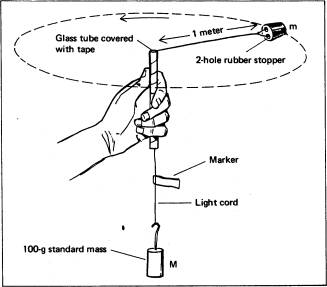 